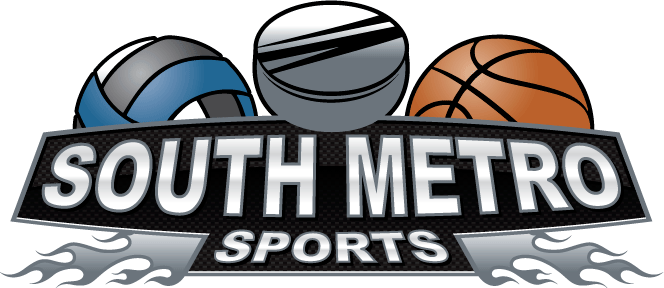 2016 SUMMER SPORTS CAMPAll Day – All Summer – All Kinds of Fun! June 1st – August 12th8:00am – 5:00pm(extended hours available for a small fee)South Metro Sports is proud to offer a Summer Sports Camp for children     ages 6-14 years old.  This camp is an excellent alternative to day care, and will offer a variety of activities in our multi-sport facility including:Ice Skating LessonsFitness ProgramsVolleyballBasketballUltimate FrisbeeFloor HockeyFlag FootballRock Wall Climbing*Bounce House *                                                                                                                                                   (*During select weeks only)and much more!Under the supervision of trained staff members, the South Metro Sports Summer Sports Camp will implement a positive, team structured environment through FUN and CHALLENGING activities. It will be a summer to remember for all involved!Camp Fee: $185 per week per childAges: 6 – 14 (participants must have attended kindergarten during the 14/15 school year.)Meals: Lunch and snack provided dailyCamp Times: 8:00am – 5:00pm	Extended Hours: Early drop-off begins at 7am / Late pick-up until 6pm(Extended Hour fee:  $10 per day or $25 per week for each extended hour)Thank you in advance for your interest in the South Metro Sports Summer Sports Camp and we look forward to working with your child this summer!For more information, please contact Tyler Merritt at 937-885-7590 or tyler@smetrosports.com or visit www.smetrosports.com for more details.2016 SUMMER SPORTS CAMPAll Day – All Summer – All Kinds of Fun! Dates:June 1, 2016 – Aug 12, 2016

Ages:
6 – 14  (Participants must have attended Kindergarten during the 14/15 school year)

Cost:
$185 per week per child

Location:
South Metro Sports Complex10561 Success Lane 
Centerville, OH 45458

Time: 
8:00am - 5:00pm (Monday – Friday)Extended Care Hours:7:00am – 8:00am & 5:00pm – 6:00pm There is a $10 charge per day or $25 per week for each hour of Extended Care(If you drop your child off early M-F & pick your child up late M-F, the fee would be $50 for that week.)Each child will be responsible for bringing the following items on a daily basis: Water Bottle Proper athletic footwear (running shoes – NOT Vans, flip-flops, casual shoes) Athletic attire for off-ice activities (t-shirt, shorts, socks, hat, sunscreen, etc.) Athletic attire for on-ice activities (long pants, long shirt, sweatshirt, gloves, etc.) A POSITVE ATTITUDE!REGISTRATION 
Child InformationName:_______________________________ Age/Grade/School: _______/________/____________________Address: _____________________________________City______________________ State______ Zip_______T-Shirt: Youth_______    Adult_______                   Size:   Small_____ Medium_____ Large_____ X-Large_____Medical / Allergy InformationPlease list all allergies (including food allergies) _____________________________________Please list any medications your child is currently taking: _________________________________________________________________________________________________________Please make checks payable to: South Metro Sports Complex

 Liability Waiver: The Participant and his or her legal guardian agrees that all staff members involved with the 2016 South Metro Sports Summer Camp will not be liable for any accident or loss, however caused, and agrees to release the Proprietors from any and all damages which may occur as a result of any such accident or loss.
Signature of Parent or Guardian: _________________________________________     Date: _____________Parent or Guardian InformationEmergency Contact 1 InformationName(s):____________________________________Name:____________________________________Home Phone #: ______________________________Phone #: __________________________________Worl#:  ____________________________________Emergency Contact 2 InformationCell#:  _____________________________________Name:___________________________________E-mail:  ____________________________________Phone #: __________________________________